              УТВЕРЖДАЮПредседатель комитета по образованию города Барнаула Н.В. Полосина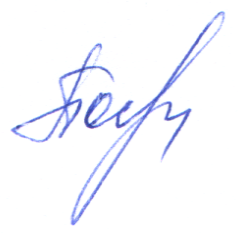                                                                                                                                                                                           12.02.2019ПЛАНпо устранению недостатков, выявленных в ходе независимой оценки качества условий оказания услуг МБДОУ «Детский сад №50» компенсирующего вида(наименование организации)на 2019 годНедостатки, выявленные в ходе независимой оценки качества условий оказания услуг организациейНаименование мероприятия по устранению недостатков, выявленных в ходе независимой оценки качества условий оказания услуг организациейПлановый срок реализации мероприятияОтветственныйисполнитель(с указанием фамилии, имени, отчества и должности)Недостатки, выявленные в ходе независимой оценки качества условий оказания услуг организациейНаименование мероприятия по устранению недостатков, выявленных в ходе независимой оценки качества условий оказания услуг организациейПлановый срок реализации мероприятияОтветственныйисполнитель(с указанием фамилии, имени, отчества и должности)I. Открытость и доступность информации об организацииI. Открытость и доступность информации об организацииI. Открытость и доступность информации об организацииI. Открытость и доступность информации об организации На сайте МБДОУ нет   раздела  «Часто задаваемые вопросы»На сайте образовательной организации обеспечить работу раздела официального сайта «Часто задаваемые вопросы»До 28.02.2019г. Зам.зав. по УВР  Остросаблина В.Е.На сайте МБДОУ нет технической возможности выразить  получателю услуг  мнение о качестве условий оказания услуг МБДОУ (нет анкеты для опроса граждан или гиперссылки на нее)На сайте образовательной организации обеспечить техническую возможность выражения получателем услуг мнения о качестве условий оказания услуг организацией социальной сферы (наличие анкеты для опроса граждан или гиперссылки на нее). До 28.02.2019г.Зам.зав. по УВР  Остросаблина В.Е.II. Комфортность условий предоставления услугII. Комфортность условий предоставления услугII. Комфортность условий предоставления услугII. Комфортность условий предоставления услуг5,3% получателей услуг  не удовлетворены качеством  организационных условий предоставления услугПоддерживать на прежнем уровне качество организационных условий предоставления услуг.Анкетирование родителей «Педагог ДОУ…»Консультация «Современный педагог глазами родителей»Январь-декабрь 2019Сотрудники МБДОУ, отв. Остросаблина В.Е.5,3% получателей услуг  не удовлетворены качеством условий  осуществления образовательной деятельностиПоддерживать на прежнем уровне качество условий осуществления образовательной деятельностиОрганизации фотогалереи «Наши достижения»Январь-декабрь 2019 Сотрудники МБДОУ, отв. Чулковская Л.Г.III. Доступность услуг для инвалидовIII. Доступность услуг для инвалидовIII. Доступность услуг для инвалидовIII. Доступность услуг для инвалидовIV. Доброжелательность, вежливость работников организацииIV. Доброжелательность, вежливость работников организацииIV. Доброжелательность, вежливость работников организацииIV. Доброжелательность, вежливость работников организации5,3% получателей услуг  не удовлетворены доброжелательностью и вежливостью работников, обеспечивающих первичный контакт с потребителями услуг Поддерживать на высоком уровне доброжелательность и вежливость работников, обеспечивающих первичный контакт с потребителями услуг.Презентация на род.собрании «Мы рады с вами познакомиться»Инф.буклет «Наш детский  сад  открыт для вас»Январь-декабрь 2019Сотрудники МБДОУ, Чулковская Л.Г.5,3% получателей услуг  не удовлетворены доброжелательностью и вежливостью работников при непосредственном обращении в организацию Поддерживать на высоком уровне доброжелательность и вежливость работников, обеспечивающих непосредственное оказание услуги с потребителями услуг.«Приглашение-визит»«День открытых дверей»Январь-декабрь 2019Сотрудники МБДОУ, отв. Остросаблина В.Е.5,3% получателей услуг  не удовлетворены доброжелательностью и вежливостью работников при использовании дистанционных форм взаимодействияПоддерживать на высоком уровне доброжелательность и вежливость работников, обеспечивающих контакт с потребителями услуг при использовании дистанционных форм взаимодействияПрезентация «Педагоги-профессионалы»Январь-декабрь 2019Сотрудники МБДОУ, Отв.Чулковская Л.Г.V. Удовлетворенность условиями оказания услугV. Удовлетворенность условиями оказания услугV. Удовлетворенность условиями оказания услугV. Удовлетворенность условиями оказания услуг5,3% получателей услуг  не удовлетворены  качеством условий предоставления образовательных услуг для сохранения имиджа организации Поддерживать на прежнем уровне качество условий предоставления образовательных услуг для сохранения имиджа организации.семинар «Имидж ДОУ в современных условиях»Январь-декабрь 2019Сотрудники МБДОУ,отв. Остросаблина В.Е.